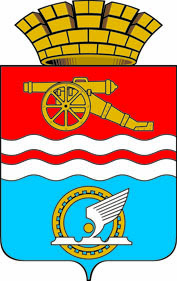 СВЕРДЛОВСКАЯ ОБЛАСТЬАДМИНИСТРАЦИЯ ГОРОДА КАМЕНСКА - УРАЛЬСКОГОПОСТАНОВЛЕНИЕот                          № Об утверждении Порядка предоставления в 2019 году субсидий на возмещение части затрат субъектов малого и среднего предпринимательства, занимающихся социально значимыми видами деятельности, в муниципальном образовании город Каменск-УральскийВ соответствии с Федеральным законом от 24 июля 2007 года № 209-ФЗ «О развитии малого и среднего предпринимательства в Российской Федерации», статьей 78 Бюджетного кодекса Российской Федерации, постановлением Правительства Российской Федерации от 06.09.2016 № 887 «Об общих требованиях к нормативным правовым актам, муниципальным правовым актам, регулирующим предоставление субсидий юридическим лицам (за исключением субсидий государственным (муниципальным) учреждениям), индивидуальным предпринимателям, а также физическим лицам - производителям товаров, работ, услуг», приказом Министерства экономического развития Российской Федерации от 14.03.2019 № 125 «Об утверждении требований к реализации мероприятий, осуществляемых субъектами Российской Федерации, бюджетам которых предоставляются субсидии на государственную поддержку малого и среднего предпринимательства в субъектах Российской Федерации в целях достижения целей, показателей и результатов региональных проектов, обеспечивающих достижение целей, показателей и результатов федеральных проектов, входящих в состав национального проекта «Малое и среднее предпринимательство и поддержка индивидуальной предпринимательской инициативы», и требования к организациям, образующим инфраструктуру поддержки субъектов малого и среднего предпринимательства», в целях реализации подпрограммы «Содействие развитию малого и среднего предпринимательства в муниципальном образовании город Каменск-Уральский на 2017 – 2021 годы» муниципальной программы «Развитие малого и среднего предпринимательства, внутреннего и въездного туризма на территории муниципального образования город Каменск-Уральский на 2017-2021 годы», утвержденной постановлением Администрации города Каменска-Уральского от 31.10.2016 № 1511, решением Городской Думы города Каменска-Уральского от 19.06.2019 № 514 «О внесении изменений в решение Городской Думы города Каменска-Уральского от 12.12.2018 № 431 «О бюджете муниципального образования город Каменск-Уральский на 2019 год и плановый период 2020 и 2021 годов», Администрация города Каменска-УральскогоПОСТАНОВЛЯЕТ:1. Утвердить Порядок предоставления в 2019 году субсидий на возмещение части затрат субъектов малого и среднего предпринимательства, занимающихся социально значимыми видами деятельности, в муниципальном образовании город Каменск-Уральский (прилагается).2. Опубликовать настоящее постановление в газете «Каменский рабочий» и разместить на официальном сайте муниципального образования.3. Контроль за выполнением настоящего постановления возложить на заместителя главы Администрации города С.И. Жукову.Глава города                                                                                               А.В. ШмыковУТВЕРЖДЕНОпостановлением Администрации городаКаменска-Уральского от                       № «Об утверждении Порядка предоставления в 2019 году субсидий на возмещение части затрат субъектов малого и среднего предпринимательства,  занимающихся социально значимыми видами деятельности, в муниципальном образовании город Каменск-Уральский»Порядокпредоставления в 2019 году субсидий на возмещение части затрат субъектов малого и среднего предпринимательства, занимающихся социально значимыми видами деятельности, в муниципальном образовании город Каменск-Уральский Общие положения1.1.	Настоящий Порядок определяет категории, а также критерии отбора индивидуальных предпринимателей и юридических лиц, имеющих право на получение в 2019 году субсидий на возмещение части затрат субъектов малого и среднего предпринимательства, осуществляющих социально значимую  деятельность, указанную в пункте 1.5 настоящего Порядка (далее - субсидии), цели, условия и порядок предоставления субсидий, порядок возврата субсидий в бюджет муниципального образования город Каменск-Уральский (далее - местный бюджет) в случае нарушения установленных целей, условий и порядка их предоставления.1.2.	Субсидии предоставляются в пределах бюджетных ассигнований, предусмотренных в местном бюджете (в том числе за счет средств, поступивших из федерального и областного бюджетов) на реализацию соответствующего мероприятия муниципальной программы «Развитие малого и среднего предпринимательства, внутреннего и въездного туризма на территории муниципального образования город Каменск-Уральский на 2017-2021 годы», утвержденной постановлением Администрации города Каменска-Уральского от 31.10.2016 № 1511.1.3.	Главным распорядителем средств местного бюджета, осуществляющим предоставление субсидий, является Администрация города Каменска-Уральского (далее – Уполномоченный орган). Ответственным органом за организацию работы по реализации настоящего Порядка является отдел развития потребительского рынка, предпринимательства и туризма Администрации города Каменска-Уральского (далее – отдел Администрации города).1.4.	Целью предоставления субсидий является финансовая поддержка субъектов малого и среднего предпринимательства, осуществляющих социально значимую деятельность, указанную в пункте 1.5 настоящего Порядка.1.5.	Субсидия предоставляется на возмещение части затрат субъектов социального предпринимательства – субъектов малого и среднего предпринимательства осуществляющих социально ориентированную деятельность, направленную на достижение общественно полезных целей, улучшение условий жизнедеятельности гражданина и (или) расширение его возможностей самостоятельно обеспечивать свои основные жизненные потребности, а также на обеспечение занятости, оказание поддержки инвалидам, гражданам пожилого возраста и лицам, находящимся в трудной жизненной ситуации. Конкретные виды такой деятельности указаны в подпункте 2 пункта 2.1 настоящего Порядка.Субъекты малого и среднего предпринимательства, осуществляющие  вышеуказанный вид предпринимательской деятельности далее в настоящем Порядке именуются субъектами социального предпринимательства. Виды затрат, частично возмещаемые предоставлением субсидии, установлены  в пункте 2.4 настоящего Порядка. Условия предоставления субсидии2.1. Отбор субъектов социального предпринимательства  для получения субсидии осуществляется на конкурсной основе, в соответствии с разделом 3 настоящего Порядка. В конкурсном отборе в целях получения субсидий вправе участвовать субъекты социального предпринимательства (далее также - заявители), которые должны соответствовать следующим требованиям:являться субъектом малого или среднего предпринимательства (юридическим лицом или индивидуальным предпринимателем) в соответствии с Федеральным законом от 24 июля 2007 года № 209-ФЗ «О развитии малого и среднего предпринимательства в Российской Федерации», сведения о котором содержатся в Едином реестре субъектов малого и среднего предпринимательства Федеральной налоговой службы;как субъект социального предпринимательства отвечать одному из условий:а) обеспечивать занятость следующих категорий граждан при условии, что по итогам предыдущего календарного года среднесписочная численность лиц, относящихся к любой из указанных категорий (нескольким или всем указанным категориям), среди работников субъекта малого и среднего предпринимательства составляет не менее 50%, а доля в фонде оплаты труда - не менее 25%:инвалиды и (или) иные лица с ограниченными возможностями здоровья;одинокие и (или) многодетные родители, воспитывающие несовершеннолетних детей, и (или) родители детей-инвалидов;пенсионеры и (или) лица предпенсионного возраста (в течение пяти лет до наступления возраста, дающего право на страховую пенсию по старости, в том числе назначаемую досрочно);выпускники детских домов в возрасте до 23 лет;лица, освобожденные из мест лишения свободы и имеющие неснятую или непогашенную судимость;беженцы и вынужденные переселенцы;граждане, подвергшиеся воздействию вследствие чернобыльской и других радиационных аварий и катастроф;иные категории граждан, находящихся в трудной жизненной ситуации, перечень которых установлен нормативными правовыми актами Свердловской области;б) обеспечивать доступ производимых лицами, указанными в подпункте «а» настоящего пункта, товаров (работ, услуг) к рынку сбыта;в) осуществлять деятельность, направленную на производство и реализацию товаров (работ, услуг), которые ориентированы на лиц, указанных в подпункте «а» настоящего пункта, предназначены для преодоления, замещения (компенсации) ограничений жизнедеятельности и направлены на создание им равных с другими гражданами возможностей участия в жизни общества;г) осуществлять деятельность, направленную на достижение общественно полезных целей, способствующих решению социальных проблем граждан и общества в целом, в одной или нескольких сфер (перечень видов деятельности, которые в целях настоящего Порядка относятся к социальному предпринимательству (в соответствии с ОКВЭД (ОК 029-2014 (КДЕС Ред. 2), приведен в Приложении № 1 к настоящему Порядку);являться зарегистрированным, как субъект предпринимательской деятельности и налогоплательщик на территории муниципального образования город Каменск-Уральский Свердловской области, осуществлять деятельность на данной территории;по состоянию на первое число месяца, в котором подается конкурсная заявка на получение субсидии:	не иметь неисполненной обязанности по уплате налогов, сборов, страховых взносов, пеней, штрафов, процентов, подлежащих уплате в соответствии с законодательством Российской Федерации о налогах и сборах;	не иметь просроченной задолженности по возврату в местный бюджет субсидий, бюджетных инвестиций, предоставленных, в том числе в соответствии с иными правовыми актами, и иной просроченной задолженности перед местным бюджетом;	не находиться в процессе реорганизации, ликвидации, банкротства, не иметь ограничений на осуществление хозяйственной деятельности, а получатели субсидии – индивидуальные предприниматели не должны прекратить деятельность в качестве индивидуального предпринимателя;не являться иностранным юридическим лицом, а также российским юридическим лицом, в уставном (складочном) капитале которого доля участия иностранных юридических лиц, местом регистрации которых является государство или территория, включенные в утверждаемый Министерством финансов Российской Федерации перечень государств и территорий, предоставляющих льготный налоговый режим налогообложения и (или) не предусматривающих раскрытия и предоставления информации при проведении финансовых операций (офшорные зоны) в отношении таких юридических лиц, в совокупности превышает 50 (пятьдесят) процентов;	не должны быть получателями средств из местного бюджета в соответствии с иными муниципальными правовыми актами на цели предоставления субсидии в соответствии с настоящим Порядком.обеспечить софинансирование в размере не менее 15 (пятнадцати) процентов от суммы запрашиваемой субсидии по затратам, виды которых указаны в пункте 2.4 настоящего Порядка.Условиями предоставления получателю субсидии являются:	1) принятие обязательств по выполнению целевого показателя результативности предоставления субсидии, указанного в пункте 3.11 настоящего Порядка;	2) представление отчета в соответствии с разделом 4 настоящего Порядка;	3) согласие получателей субсидий на осуществление Уполномоченным органом и органами муниципального финансового контроля проверок соблюдения ими целей, условий и порядка предоставления субсидий;	4) запрет приобретения за счет полученных средств иностранной валюты, за исключением операций, осуществляемых в соответствии с валютным законодательством Российской Федерации при закупке (поставке) высокотехнологичного импортного оборудования, сырья и комплектующих изделий, а также связанных с достижением целей предоставления этих средств иных операций, определенных нормативными правовыми актами, муниципальными правовыми актами, регулирующими предоставление субсидий получателям субсидии.Субсидия предоставляется получателю в денежной форме на возмещение фактически произведенных в 2018 году и (или) 2019 году затрат, виды которых указаны в пункте 2.4 настоящего Порядка, связанных с осуществлением деятельности, указанной в пункте 1.5 настоящего Порядка.Максимальный размер субсидии на одного получателя составляет 1 350 500 (один миллион триста пятьдесят тысяч пятьсот) рублей 00 копеек.Субсидия предоставляется на возмещение следующих документально подтвержденных затрат, произведенных субъектами социального предпринимательства, связанных с осуществлением деятельности, указанной в пункте 1.5 настоящего Порядка:1) приобретение инвентаря, мебели, оборудования для организации деятельности;2) приобретение в собственность зданий и (или) помещений (за исключением жилых), земельных участков для осуществления деятельности;3) технологическое присоединение к объектам инженерной инфраструктуры (электрические сети, газоснабжение, водоснабжение, теплоснабжение, водоотведение);4) приобретение программного обеспечения, оргтехники необходимой для обеспечения деятельности;5) печать и изготовление рекламных и информационных материалов - не более 10 (десяти) процентов от общей суммы предоставляемой субсидии;6) приобретение строительных, отделочных материалов и (или) проведение ремонтных работ в зданиях (помещениях), в которых осуществляется вид деятельности - не более 40 (сорока) процентов от общей суммы предоставляемой субсидии;7) проведение работ по реконструкции в зданиях, в которых осуществляется вид деятельности;8) приобретение и установка средств противопожарной безопасности, пожарной и охранной сигнализации;9) арендная плата за здание и (или) помещение, иное имущество, используемое для осуществления деятельности;10) оплата коммунальных услуг, услуг электроснабжения.2.5. В соответствии с настоящим Порядком субсидия не предоставляется  на возмещение следующих затрат, произведенных субъектами социального предпринимательства:1) оплата труда работников;2) уплата налоговых платежей и платежей в государственные внебюджетные фонды;3) погашение кредиторской задолженности; 4) приобретение легковых автотранспортных средств и мотоциклов;5) приобретение жилых помещений.Порядок предоставления субсидии3.1. Конкурсный отбор субъектов социального предпринимательства на получение субсидий состоит из следующих этапов:1) прием и рассмотрение документов (далее также - конкурсная заявка), представленных заявителями, претендующими на получение субсидий (первый этап конкурсного отбора);2) выезд на место осуществления предпринимательской деятельности (второй этап конкурсного отбора);3) определение победителей конкурсного отбора - получателей субсидий (третий этап конкурсного отбора).3.2. Установление соответствия заявителей условиям предоставления      субсидий, определенным настоящим Порядком, рассмотрение конкурсных заявок, а также определение победителей конкурсного отбора - получателей субсидий и распределение между ними субсидий в соответствии с  настоящим Порядком осуществляет созданная Уполномоченным органом Комиссия по проведению конкурсного отбора субъектов социального предпринимательства для получения субсидии (далее - Комиссия).Состав Комиссии утверждается Уполномоченным органом.Общее руководство деятельностью Комиссии осуществляет председатель Комиссии. В отсутствие председателя Комиссии его функции выполняет заместитель председателя Комиссии. Заседание Комиссии правомочно, если на нем присутствует не менее половины членов  Комиссии от установленной численности.Все решения Комиссии, принимаемые в рамках ее полномочий, установленных настоящим Порядком, принимаются простым большинством голосов членов комиссии, присутствующих на заседании. При равенстве голосов решающий голос принадлежит председательствующему на заседании Комиссии.Решения Комиссии оформляются в форме протоколов заседаний Комиссии, оформляемые секретарем Комиссии и подписываемые всеми членами Комиссии.Протоколы заседаний Комиссии подлежат обнародованию путем размещения в информационно-телекоммуникационной сети «Интернет» на официальном сайте муниципального образования город Каменск-Уральский www.kamensk-uralskiy.ru в течение 3 (трех) рабочих дней  со дня проведения соответствующего заседания Комиссии.Члены Комиссии обеспечивают конфиденциальность информации, содержащейся в представленных субъектами социального предпринимательства документах для участия в конкурсном отборе.3.3. Максимальный срок проведения конкурсного отбора и принятия решения о предоставлении субсидии (или отказа в предоставлении субсидии) не может превышать 30 (тридцати) рабочих дней с даты окончания срока приема конкурсных заявок, указанного в информации о проведении конкурсного отбора в соответствии с пунктами 3.5, 3.6 настоящего Порядка.3.4. Конкурсный отбор может объявляться несколько раз до полного распределения средств, предусмотренных в текущем финансовом году в местном бюджете на цели предоставления указанных субсидий в соответствии с муниципальной программой «Развитие малого и среднего предпринимательства, внутреннего и въездного туризма на территории муниципального образования город Каменск-Уральский на 2017-2021 годы», утвержденной постановлением Администрации города Каменска-Уральского от 31.10.2016 № 1511 (далее - бюджетные ассигнования для предоставления субсидий).При этом дата окончания приема заявок не может быть определена позднее 01 ноября текущего года.Информация о полном распределении по результатам конкурсного отбора бюджетных ассигнований для предоставления субсидий в текущем финансовом году, указывается Комиссией в протоколе об определении победителей конкурсного отбора.3.5. Информация о проведении конкурсного отбора в целях предоставления субсидий размещается в информационно-телекоммуникационной сети «Интернет» на официальном сайте муниципального образования город Каменск-Уральский www.kamensk-uralskiy.ru не позднее, чем за 30 (тридцать) календарных дней до даты окончания приема заявок для участия в конкурсном отборе.Уполномоченный орган вправе использовать иные, помимо, указанных в части первой настоящего пункта, способы и формы информирования субъектов малого и среднего предпринимательства о проведении конкурсного отбора.3.6. В информации о проведении конкурсного отбора указываются:цель проведения конкурсного отбора;источник финансирования и объем бюджетных ассигнований, предусмотренных в текущем финансовом году на предоставление субсидий;перечень документов, подлежащих представлению для участия в конкурсном отборе в составе конкурсной заявки;адрес, по которому принимаются документы для участия в конкурсном отборе;сроки (дата начала и дата окончания) и время приема документов для участия в конкурсном отборе;контактные телефоны лиц, осуществляющих консультирование по вопросам участия в конкурсном отборе.3.7. Прием документов для участия в конкурсном отборе осуществляется отделом Администрации города в сроки, указанные в информации о проведении конкурсного отбора.Конкурсные заявки, представленные заявителями позднее даты окончания приема документов для участия в конкурсном отборе, указанной в информации о проведении конкурсного отбора, не рассматриваются, возвращаются лицам, их направившим, в течение 3 (трех) рабочих дней с даты получения.3.8. Перечень документов, необходимых для предоставления субсидий:3.8.1. Для участия в конкурсном отборе заявитель представляет конкурсную заявку в составе следующих документов, содержащих достоверные сведения:заявление о предоставлении субсидии по форме согласно Приложению № 2 к настоящему Порядку;анкета субъекта социального предпринимательства, претендующего на получение субсидии согласно Приложению № 3 к настоящему Порядку;копия документа, удостоверяющего личность заявителя - индивидуального предпринимателя, законного представителя заявителя - юридического лица либо представителя заявителя, если конкурсная заявка подается представителем заявителя.Для целей настоящего Порядка под законным представителем заявителя - юридического лица понимается руководитель или иное лицо, которое имеет право действовать без доверенности от имени юридического лица. Под представителем заявителя понимается физическое лицо, имеющее право на основании доверенности, оформленной в соответствии с гражданским законодательством, представлять интересы заявителя, в том числе представлять от его имени конкурсную заявку;копии документа, подтверждающего полномочия законного представителя, представителя заявителя (приказ о назначении на должность, документ, подтверждающий избрание лица на должность в соответствии с учредительным документом юридического лица, доверенность);для заявителей - юридических лиц - копии учредительного документа со всеми действующими изменениями к нему на дату подачи заявления о предоставлении субсидии. В случае утверждения учредительного документа в новой редакции представляется его копия в новой редакции с приложением копий действующих изменений и дополнений в учредительный документ, принятых после утверждения учредительного документа в новой редакции;копии документов, подтверждающих отнесение заявителя к субъектам социального предпринимательства в соответствии с подпунктом 2 пункта 2.1 настоящего Порядка;7) копии документов, подтверждающих факт наличия здания (помещения) для ведения социально значимого вида деятельности (договор аренды (субаренды), безвозмездного пользования и (или) документ, подтверждающий право собственности на здание (помещение));8) копии документов, подтверждающих фактически произведенные      расходы, виды которых указаны в пункте 2.4 настоящего Порядка согласно Приложению № 4 к настоящему Порядку;9) справку налогового органа об исполнении обязанности по уплате налогов, сборов, пеней, штрафов и страховых взносов по состоянию на первое число месяца, в котором подается конкурсная заявка;10) документы, подтверждающие среднемесячную заработную плату работников субъекта социального предпринимательства на первое число месяца, в котором подается конкурсная заявка;11) согласие на обработку персональных данных работников субъекта социального предпринимательства в соответствии с Федеральным законом от 27 июля 2006 года № 152-ФЗ «О персональных данных» (при наличии в составе документов персональных данных работников субъекта социального предпринимательства).3.8.2. Заявитель вправе представить для участия в конкурсном отборе  следующие документы:выписку из Единого государственного реестра юридических лиц либо из Единого государственного реестра индивидуальных предпринимателей, выданную налоговым органом не ранее чем за один месяц до даты подачи конкурсной заявки;копию свидетельства о государственной регистрации юридического  лица (индивидуального предпринимателя).3.8.3. Все страницы конкурсной заявки должны быть пронумерованы, заверены подписью руководителя юридического лица или индивидуального предпринимателя, прошнурованы и скреплены печатью (при наличии).Конкурсная заявка должна иметь внутреннюю опись документов.	Заявитель - субъект социального предпринимательства и представитель заявителя (в случае наличия) подтверждает согласие на обработку персональных данных в соответствии с Федеральным законом от 27 июля 2006 года № 152-ФЗ «О персональных данных».3.9. Процедура отбора получателей субсидии:3.9.1. Заявитель подает конкурсную заявку в отдел Администрации города, (623400, г. Каменск-Уральский, ул. Ленина, 32, кабинет № 407, 408).Конкурсная заявка подается на бумажном носителе одним из следующих способов:нарочно (непосредственно заявителем либо его представителем);посредством почтовой связи.Представление заявителем дополнительных документов после регистрации его конкурсной заявки не допускается.3.9.2. Отдел Администрации города в день получения конкурсной заявки регистрирует ее в журнале регистрации конкурсных заявок, который должен быть пронумерован, прошнурован и скреплен печатью Уполномоченного органа (далее - Журнал).В Журнале указывается дата и время получения конкурсной заявки.На следующий рабочий день после даты окончания приема документов для участия в конкурсном отборе, отдел Администрации города направляет Журнал и все зарегистрированные в нем конкурсные заявки в Комиссию.3.9.3. На первом этапе конкурсного отбора Комиссия в срок не позднее 10 (десяти) рабочих дней со дня окончания приема конкурсных заявок проверяет конкурсные заявки  на предмет:соответствия документов, представленных в составе конкурсной заявки, по форме, составу и содержанию требованиям, установленным подпунктами 3.8.1, 3.8.3 пункта 3.8 настоящего Порядка;2) соответствия заявителя требованиям, установленным пунктами 2.1, 2.3 настоящего Порядка.3.9.4. По результатам первого этапа конкурсного отбора в пределах срока, установленного в подпункте 3.9.3 настоящего пункта, Комиссия принимает одно из следующих решений:1) о допуске заявителя во второй этап конкурсного отбора в случае, если заявитель и поданная им конкурсная заявка соответствует всем условиям, установленным настоящим Порядком (пункты 2.1, 2.3, подпункты 3.8.1, 3.8.3 пункта 3.8);2) об отказе в допуске заявителя во второй этап конкурсного отбора и  одновременно об отказе в предоставлении субсидии в случае, несоответствия заявителя и (или) поданной им конкурсной заявки хотя бы одному из условий, установленных настоящим Порядком (пункты 2.1, 2.3, подпункты 3.8.1, 3.8.3 пункта 3.8).3.9.5. Отдел Администрации города уведомляет каждого заявителя о принятом в отношении его заявки решении по результатам первого этапа конкурсного отбора способом и по адресу, указанным в заявлении, в течение 2 (двух) рабочих дней с даты принятия соответствующего решения Комиссией.В случае отказа Комиссией в допуске заявителя во второй этап конкурсного отбора и в предоставлении субсидии, конкурсная заявка подлежит возврату заявителю одновременно с направлением уведомления, о чем в Журнале делается соответствующая отметка. При этом в уведомлении о принятом решении указываются все установленные Комиссией основания для отказа в соответствии с подпунктом 3.9.4 настоящего пункта.В случае объявления нового конкурсного отбора в соответствии с пунктом 3.4 настоящего Порядка, заявитель, ранее получивший  отказ по результатам первого этапа, вправе повторно подать конкурсную заявку в отдел Администрации города при условии устранения причин, по которым конкурсная заявка не была допущена ко второму этапу конкурсного отбора.3.9.6. Срок проведения второго этапа конкурсного отбора составляет не более 10 (десяти) рабочих дней со дня завершения первого этапа конкурсного отбора.3.9.7. На втором этапе конкурсного отбора Комиссия организует выезд на место осуществления заявителем вида деятельности, указанного в пункте 1.5 настоящего Порядка, устанавливает при этом соответствие действительности информации, представленной заявителем в составе  конкурсной заявки, о чем составляет протокол выездного заседания Комиссии.3.9.8. Заявитель обязан обеспечить доступ членов Комиссии в место осуществления деятельности, а также свое присутствие (присутствие своего представителя) в указанном месте во время выезда Комиссии. В противном случае заявитель несет риск отказа в предоставлении субсидии в соответствии с подпунктом 3.9.9 настоящего пункта. О дате и времени выезда к заявителю Комиссия уведомляет его не менее чем за 2 (два) рабочих дня до даты выезда телефонограммой и на адрес электронной почты, указанный в конкурсной заявке (при наличии).3.9.9. По результатам второго этапа конкурсного отбора в пределах срока, установленного в подпункте 3.9.6 настоящего пункта, Комиссия принимает одно из следующих решений:1) о допуске заявителя в третий этап конкурсного отбора в случае, если по результатам выезда на место осуществления заявителем вида деятельности  установлено соответствие действительности информации, представленной заявителем в составе  конкурсной заявки;2) об отказе в допуске заявителя в третий этап конкурсного отбора и  одновременно об отказе в предоставлении субсидии в случаях:отказа в допуске Комиссии в место осуществления деятельности и (или) отсутствия заявителя (его представителя) в указанном месте во время выезда Комиссии; по результатам выезда на место осуществления заявителем вида деятельности установлено несоответствие действительности информации, представленной заявителем в составе  конкурсной заявки.3.9.10. Отдел Администрации города уведомляет каждого заявителя о принятом в отношении его заявки решении по результатам второго этапа конкурсного отбора способом и по адресу, указанным в заявлении, в течение 2 (двух) рабочих дней с даты принятия соответствующего решения Комиссией.При этом в уведомлении о принятом решении указываются все установленные Комиссией основания для отказа в соответствии с подпунктом 3.9.9 настоящего пункта.В случае отказа Комиссией в допуске заявителя в третий этап конкурсного отбора и в предоставлении субсидии  конкурсная заявка возврату заявителю не подлежит.3.9.11. Срок проведения третьего этапа конкурсного отбора составляет не более 10 (десяти) рабочих дней со дня завершения второго этапа конкурсного отбора.3.9.12. На третьем этапе конкурсного отбора Комиссия присваивает каждой  заявке баллы в соответствии с системой критериев и значениями критериев оценки согласно Приложению № 5 к настоящему Порядку и рассчитывает общую сумму баллов, присужденных конкурсной заявке.3.9.13. Комиссией составляется рейтинг заявителей путем присвоения каждому заявителю порядкового номера в порядке убывания итоговых значений присвоенных конкурсным заявкам баллов. Первый порядковый номер присваивается заявителю, конкурсная заявка которого набрала наибольшее количество баллов.Заявителям, конкурсные заявки которых набрали равное количество баллов, Комиссия присваивает последовательные порядковые номера, при этом меньший порядковый номер присваивается заявителю, конкурсная заявка которого получена ранее.3.9.14. По результатам третьего этапа конкурсного отбора в пределах срока, установленного в подпункте 3.9.11 настоящего пункта, Комиссия принимает одно из следующих решений:1) об определении победителей конкурсного отбора  и распределении субсидий между победителями конкурсного отбора по порядку номеров в рейтинге  в соответствии с подпунктом 3.9.15 настоящего пункта;2) об отказе в предоставлении субсидии заявителю при недостаточности по итогам распределения субсидий бюджетных ассигнований для предоставления субсидии.3.9.15. Субсидия распределяется в пределах бюджетных ассигнований между участниками третьего этапа конкурсного отбора по порядку номеров в рейтинге (от первого до наименьшего) в размере 85 (восьмидесяти пяти) процентов фактически подтвержденных затрат, произведенных в 2018 году и (или) в 2019 году на осуществление вида деятельности, указанного в пункте 1.5 настоящего Порядка, в пределах бюджетных ассигнований на предоставление субсидии, но не более 1 350 500 (одного миллиона трёхсот пятидесяти тысяч пятисот) рублей 00 копеек.Участники третьего этапа конкурсного отбора, которым распределена субсидия в соответствии с настоящим подпунктом, являются победителями конкурсного отбора.В случае недостаточности бюджетных ассигнований  на предоставление субсидии в полном объеме заявленной потребности (в пределах  ограничения, установленного настоящим подпунктом) последняя субсидия предоставляется в объеме остатка бюджетных ассигнований  на предоставление субсидий. В отношении остальных участников третьего этапа конкурсного отбора Комиссия отказывает в предоставлении субсидии в связи с недостаточностью по итогам распределения субсидий бюджетных ассигнований для предоставления субсидии. 3.9.16. Решения Комиссии, указанные в подпункте 3.9.14 настоящего пункта, а также информация о полном распределении бюджетных ассигнований для предоставления субсидий, отражаются в протоколе итогового заседания Комиссии.3.9.17. Отдел Администрации города уведомляет каждого заявителя о принятом в отношении его заявки решении по результатам третьего этапа конкурсного отбора способом и по адресу, указанным в заявлении, в течение 2 (двух) рабочих дней с даты принятия соответствующего решения Комиссией.При этом в уведомлении о принятом решении указываются основания для отказа в соответствии с подпунктом 3.9.14 настоящего пункта.В случае отказа Комиссией в предоставлении субсидии конкурсная заявка возврату заявителю не подлежит.3.9.18. Не позднее двух рабочих дней после дня проведения заседания Комиссии протокол итогового заседания Комиссии направляется в Уполномоченный орган для заключения соглашений с победителями конкурсного отбора и организации выплаты субсидий.3.10. Порядок заключения соглашения о предоставлении субсидии, порядок предоставления субсидии:3.10.1. В течение 5 (пяти) рабочих дней со дня принятия решения Комиссии Уполномоченный орган направляет победителям конкурсного отбора - получателям субсидий, способом и по адресу, указанным в заявлении, подписанный проект Соглашения о предоставлении субсидии, разработанный в соответствии с настоящим Порядком и типовой формой, утвержденной приказом Функционального органа администрации города Каменска-Уральского Финансово-бюджетное управление города Каменска-Уральского от 01.06.2017   № 21 (далее - Соглашение), в двух экземплярах на бумажном носителе.3.10.2. Получатель субсидии обеспечивает рассмотрение и подписание Соглашения, а также направление в адрес Уполномоченного органа одного подписанного экземпляра Соглашения в течение 10 (десяти) рабочих дней с даты его получения, либо в тот же срок представление в Уполномоченный орган мотивированных возражений по проекту Соглашения. Неподписание получателем субсидии Соглашения является препятствием для перечисления Уполномоченным органом субсидии соответствующему получателю.3.10.3. Субсидия перечисляется получателю в безналичном порядке на     расчетный счет, указанный в Соглашении, в течение 20 (двадцати) рабочих дней с даты заключения Соглашения в пределах бюджетных ассигнований для предоставления субсидий на основании распоряжения Уполномоченного органа.Отдел Администрации города в течение 10 (десяти) рабочих дней после даты перечисления денежных средств на расчётный счёт получателя субсидии включает сведения о нем в реестр субъектов малого и среднего предпринимательства – получателей поддержки.3.11. Целевым показателем результативности предоставления субсидий является количество вновь созданных рабочих мест в году получения поддержки (без внешних совместителей) субъектами социального предпринимательства, получившими финансовую поддержку, включая вновь зарегистрированных индивидуальных предпринимателей (не менее двух рабочих мест).4. Контроль соблюдения целей, условий, порядка предоставления субсидий и требования к отчетности получателей субсидий4.1. Проверка соблюдения целей, условий и порядка предоставления субсидий осуществляется Уполномоченным органом и органами муниципального финансового контроля в соответствии с бюджетным законодательством и муниципальными нормативными правовыми актами, регулирующими осуществление финансового контроля.	4.2. Эффективность предоставления субсидий оценивается Уполномоченным органом посредством проведения мониторинга выполнения целевого показателя, указанного в пункте 3.11 настоящего Порядка, и проверок соблюдения получателем субсидии целей, условий и порядка предоставления субсидии. 	4.3. Эффективность предоставления субсидий оценивается Уполномоченным органом на основании предоставляемого получателем субсидии в Уполномоченный орган отчета о достижении целевого показателя результативности предоставления субсидии (с учетом отчетности, представленной в налоговый орган), в соответствии с Приложением № 6 к настоящему Порядку – в срок до 20 марта 2020 года. 4.4. По результатам проверки отчета Уполномоченный орган составляет аналитическую записку, в которой содержатся анализ выполнения (невыполнения) получателями субсидий целевого показателя результативности предоставления субсидий, причины отклонения фактических значений целевого показателя от установленных (при наличии), а также выводы об эффективности использования субсидий.	4.5. Субсидия подлежит:	1) частичному возврату (50 (пятьдесят) процентов от суммы субсидии), в случае если значение выполнения целевого показателя результативности предоставления субсидии составило более 50 (пятидесяти) процентов, но менее 90 (девяноста) процентов от установленных в Соглашении значений;	2) возврату в полном объеме, в случае если значение процента выполнения целевого показателя результативности предоставления субсидии составило менее 50 (пятидесяти) процентов от установленных в Соглашении значений, а также в случаях установления факта нарушения получателем субсидии целей, условий и  порядка предоставления субсидии, выявления фактов представления недостоверных сведений (документов) при участии в  конкурсном  отборе, по результатам которого с получателем заключено Соглашение.При расчете значения выполнения целевого показателя результативности предоставления субсидии, в случае перевыполнения целевого показателя, значение его выполнения принимается равным 100 (ста) процентам.4.6. При наличии оснований для возврата субсидии, установленных пунктом 4.5 настоящего Порядка, Уполномоченный орган направляет получателю субсидии требование о необходимости возврата субсидии (далее - требование) не позднее 5 (пяти) рабочих дней с даты выявления указанных фактов.4.7. В требовании указываются следующие сведения:правовое основание и размер подлежащей возврату субсидии; срок для добровольного возврата субсидии его получателем в соответствии с пунктом 4.9 настоящего Порядка;порядок возврата субсидии Уполномоченному органу;предупреждение о судебном взыскании субсидии в случае неисполнения или ненадлежащего исполнения требования получателем субсидии в установленный в требовании срок.4.8. Уполномоченный орган направляет требование получателю субсидии заказным почтовым отправлением с уведомлением о вручении, а также дополнительно - по адресу электронной почты, указанному получателем субсидии в Соглашении (при наличии).4.9. Получатель обязан возвратить субсидию в срок, не превышающий 30 (тридцати) календарных дней с даты получения требования почтовой связью. Возврат субсидии осуществляется путем ее перечисления в безналичном порядке по реквизитам, указанным в требовании. Получатель субсидии считается надлежащим образом исполнившим свои обязательства по возврату субсидии с даты зачисления денежных средств в установленном размере по реквизитам, указанным в требовании.4.10. В случае невозврата субсидии получателем добровольно в установленные сроки в соответствии с пунктом 4.9 настоящего Порядка Уполномоченный орган по окончании срока для добровольного возврата субсидии принимает меры к ее взысканию в судебном порядке в соответствии с действующим законодательством. 4.11. Должностные лица Уполномоченного органа, получатели субсидий и их должностные лица несут ответственность в соответствии с действующим законодательством за нарушение целей, условий и порядка  предоставления субсидий.Приложение № 1 к Порядку предоставления в 2019 году субсидий на возмещение части затрат субъектов малого и среднего предпринимательства, занимающихся социально значимыми видами деятельности, в муниципальном образовании город Каменск-УральскийПеречень видов деятельности, относящихся  к социальному предпринимательству (в соответствии с ОКВЭД (ОК 029-2014 (КДЕС Ред. 2)Приложение № 2 к Порядку предоставления в 2019 году субсидий на возмещение части затрат субъектов малого и среднего предпринимательства, занимающихся социально значимыми видами деятельности, в муниципальном образовании город Каменск-УральскийФормаВ Комиссию по проведению конкурсного отбора субъектов социального предпринимательства для получения субсидииЗАЯВЛЕНИЕо предоставлении субсидии на возмещение части затрат субъекта социального предпринимательства____________________________________________________________________(фамилия, имя, отчество индивидуального предпринимателя, полное наименование юридического лица – заявителя с указанием организационно-правовой формы)	Прошу предоставить субсидию:	на возмещение части затрат в размере __________ руб. ______ коп.1. Настоящим подтверждаю, что _____________________________________________________________________(наименование заявителя)на дату подачи настоящего заявления в отдел развития потребительского рынка, предпринимательства и туризма Администрации города Каменска-Уральского (далее – отдел Администрации города):1) являюсь субъектом малого (среднего) предпринимательства (юридическим лицом или индивидуальным предпринимателем (нужное подчеркнуть), осуществляю деятельность (указать вид деятельности в соответствии с ОКВЭД) ______________ на территории города Каменска-Уральского Свердловской области;2) являюсь субъектом социального предпринимательства и отвечаю одному из условий: (нужное подчеркнуть)а) обеспечиваю занятость следующих категорий граждан при условии, что по итогам предыдущего календарного года среднесписочная численность лиц, относящихся к любой из указанных категорий (нескольким или всем указанным категориям), среди работников составляет не менее 50%, а доля в фонде оплаты труда - не менее 25%: да/нет-инвалиды и (или) иные лица с ограниченными возможностями здоровья;-одинокие и (или) многодетные родители, воспитывающие несовершеннолетних детей, и (или) родители детей-инвалидов;-пенсионеры и (или) лица предпенсионного возраста (в течение пяти лет до наступления возраста, дающего право на страховую пенсию по старости, в том числе назначаемую досрочно);-выпускники детских домов в возрасте до 23 лет;-лица, освобожденные из мест лишения свободы и имеющие неснятую или непогашенную судимость;-беженцы и вынужденные переселенцы;-граждане, подвергшиеся воздействию вследствие чернобыльской и других радиационных аварий и катастроф;-иные категории граждан, находящихся в трудной жизненной ситуации, перечень которых установлен нормативными правовыми актами субъекта Российской Федерации;б) обеспечиваю доступ производимых лицами, указанными в подпункте «а» настоящего пункта, товаров (работ, услуг) к рынку сбыта: да/нет;в) осуществляю деятельность, направленную на производство и реализацию товаров (работ, услуг), которые ориентированы на лиц, указанных в подпункте «а» настоящего пункта, предназначены для преодоления, замещения (компенсации) ограничений жизнедеятельности и направлены на создание им равных с другими гражданами возможностей участия в жизни общества: да/нетг) осуществляю деятельность, направленную на достижение общественно полезных целей, способствующих решению социальных проблем граждан и общества в целом, в одной или нескольких из следующих сфер: да/нет-предоставление социальных услуг в соответствии с Федеральным законом от 28 декабря 2013 года № 442-ФЗ «Об основах социального обслуживания граждан в Российской Федерации»;-предоставление услуг в сфере здравоохранения, социального туризма, физической культуры и массового спорта;-деятельность в области образования;-культурно-просветительская деятельность (деятельность музеев, театров, библиотек, архивов, школ-студий, музыкальных учреждений, творческих мастерских, ботанических и зоологических садов, домов культуры, домов народного творчества, семейно-досуговых центров);-выпуск периодических печатных изданий, а также книжной продукции, связанных с образованием, наукой и культурой и включенных в Перечень видов периодических печатных изданий и книжной продукции, связанной с образованием, наукой и культурой, облагаемых при их реализации налогом на добавленную стоимость по ставке 10%, утвержденный постановлением Правительства Российской Федерации от 23.01.2003 № 41;-содействие охране окружающей среды и экологической безопасности;3) по состоянию на первое число месяца, в котором подается конкурсная заявка:	не имею неисполненной обязанности по уплате налогов, сборов, страховых взносов, пеней, штрафов, процентов, подлежащих уплате в соответствии с законодательством Российской Федерации о налогах и сборах;	не имею просроченной задолженности по возврату в бюджет муниципального образования город Каменск-Уральский субсидий, бюджетных инвестиций, предоставленных, в том числе в соответствии с иными правовыми актами, и иной просроченной задолженности перед бюджетом муниципального образования город Каменск-Уральский;	не нахожусь в процессе реорганизации, ликвидации, банкротства, не имею ограничений на осуществление хозяйственной деятельности, не прекратил деятельность в качестве индивидуального предпринимателя (для индивидуальных предпринимателей);не являюсь иностранным юридическим лицом, а также российским юридическим лицом, в уставном (складочном) капитале которого доля участия иностранных юридических лиц, местом регистрации которых является государство или территория, включенные в утверждаемый Министерством финансов Российской Федерации перечень государств и территорий, предоставляющих льготный налоговый режим налогообложения и (или) не предусматривающих раскрытия и предоставления информации при проведении финансовых операций (офшорные зоны) в отношении таких юридических лиц, в совокупности превышает 50 (пятьдесят) процентов;	не являюсь получателем средств из бюджета муниципального образования город Каменск-Уральский в соответствии с муниципальными правовыми актами на цели предоставления субсидии в соответствии с Порядком предоставления в 2019 году субсидий на возмещение части затрат субъектов малого и среднего предпринимательства, занимающихся социально значимыми видами деятельности, в муниципальном образовании город Каменск-Уральский.	2. Сведения о заявителе:	Все сведения, указанные мною в документах в составе конкурсной заявки, являются достоверными.Приложение:1) …2) …3) …(указываются все документы, прилагаемые к заявлению)Подпись заявителя (представителя заявителя)                                                            ______________________________________(расшифровка должности, фамилии, имени, отчества                               подписанта)"__" ___________ 20___ года  М.П. (при наличии)Заполняется отделом Администрации города:Дата регистрации заявления    _______________________________Номер регистрации заявления _______________________________                                                        _________________________________                                                                              (подпись, расшифровка подписи)Приложение № 3 к Порядку предоставления в 2019 году субсидий на возмещение части затрат субъектов малого и среднего предпринимательства, занимающихся социально значимыми видами деятельности, в муниципальном образовании город Каменск-УральскийАнкетасубъекта социального предпринимательства, претендующего на предоставление субсидии* Указываются данные на дату представления анкеты (оценка).** Определяется в порядке, установленном законодательством Российской Федерации о налогах и сборах, суммируется по всем осуществляемым видам деятельности и применяется по всем налоговым режимам.*** Рассчитывается путем деления суммы фонда заработной платы работников и фонда заработной платы работников - внешних совместителей на сумму среднесписочной численности работников и средней численности работников - внешних совместителей и на количество месяцев в году.Подтверждаю достоверность и полноту сведений, указанных в настоящем документе, а также свое согласие на обработку представленных персональных данных:Подпись заявителя (представителя заявителя)                                                            ______________________________________(расшифровка должности, фамилии, имени, отчества                               подписанта)"__" ___________ 20___ годаМ.П. (при наличии)Приложение № 4 к Порядку предоставления в 2019 году субсидий на возмещение части затрат субъектов малого и среднего предпринимательства, занимающихся социально значимыми видами деятельности, в муниципальном образовании город Каменск-УральскийПеречень документов, подтверждающих фактически произведенные расходы, указанные в пункте 2.4 Порядка предоставления в 2019 году субсидий на возмещение части затрат субъектов малого и среднего предпринимательства, занимающихся социально значимыми видами деятельности, в муниципальном образовании город Каменск-Уральский** Приведенный перечень является рекомендательным. Заявителем могут быть представлены иные документы, подтверждающие фактически произведенные расходы.Приложение № 5 к Порядку предоставления в 2019 году субсидий на возмещение части затрат субъектов малого и среднего предпринимательства, занимающихся социально значимыми видами деятельности, в муниципальном образовании город Каменск-УральскийСистема критериев и значения критериев оценки субъектов социального предпринимательства, претендующих на предоставление субсидии Приложение № 6 к Порядку предоставления в 2019 году субсидий на возмещение части затрат субъектов малого и среднего предпринимательства, занимающихся социально значимыми видами деятельности, в муниципальном образовании город Каменск-УральскийОтчето достижении целевого показателя результативности предоставления субсидии за 2019 год______________________________________________(наименование Получателя субсидии)    Субсидия предоставлена по соглашению № _______ от ________________.Информация по состоянию на 01.01.2020 г.Приложения:заверенные копии:-штатного расписания с изменениями;-трудовых договоров, приказов о приеме на работу на каждого вновь принятого работника, трудовых книжек (1-го листа и листа с записью о приеме на работу) с приложением согласия работника на обработку персональных данных;-иные документы (сведения о среднесписочной численности, заверенные копии налоговых деклараций и т.д.), подтверждающие фактические данные, указанные в отчете.   Подтверждаю достоверность и полноту сведений, указанных в настоящем документе, а также свое согласие на обработку представленных персональных данных:для организации/индивидуального предпринимателя_____________________   _____________________________           (подпись)                              (Ф.И.О. полностью)«__»___________ 20__ г.М.П.для представителя организации/индивидуального предпринимателя_____________________   _____________________________              (подпись)                            (Ф.И.О. полностью)«__»___________ 20__ г.М.П.Виды деятельностиКод вида деятельности в соответствии с ОКВЭД (ОК 029-2014 (КДЕС Ред. 2)Предоставление социальных услуг в соответствии с Федеральным законом от 28 декабря 2013 года № 442-ФЗ «Об основах социального обслуживания граждан в Российской Федерации»88.91 Предоставление услуг по дневному уходу за детьми.88.99 Предоставление прочих социальных услуг без обеспечения проживания, не включенных в другие группировки.Предоставление услуг в сфере здравоохранения, социального туризма, физической культуры и массового спорта86.90 Деятельность в области медицины прочая.93.11 Деятельность спортивных объектов.93.12 Деятельность спортивных клубов.93.19 Деятельность в области спорта прочая.Деятельность в области образования85.11 Образование дошкольное.85.41.1 Образование в области спорта и отдыха.85.41.2 Образование в области культуры.85.41.9 Образование дополнительное детей и взрослых прочее, не включенное в другие группировки.Культурно-просветительская деятельность (деятельность музеев, театров, библиотек, архивов, школ-студий, музыкальных учреждений, творческих мастерских, ботанических и зоологических садов, домов культуры, домов народного творчества, семейно-досуговых центров)90.01 Деятельность в области исполнительских искусств.90.02 Деятельность вспомогательная, связанная с исполнительскими искусствами.90.03 Деятельность в области художественного творчества.90.04 Деятельность учреждений культуры и искусства.91.01 Деятельность библиотек и архивов.91.02 Деятельность музеев.91.04 Деятельность ботанических садов, зоопарков, государственных природных заповедников и национальных парков.Выпуск периодических печатных изданий, а также книжной продукции, связанных с образованием, наукой и культурой и включенных в Перечень видов периодических печатных изданий и книжной продукции, связанной с образованием, наукой и культурой, облагаемых при их реализации налогом на добавленную стоимость по ставке 10%, утвержденный постановлением Правительства Российской Федерации от 23.01.2003 № 4158.1 Издание книг, периодических  публикаций и другие виды издательской деятельности.Содействие охране окружающей среды и экологической безопасности38.3.Деятельность по обработке вторичного сырья1.Фамилия, имя, отчество, должность руководителя юридического лица; наименование учредительного документа, на основании которого действует руководитель юридического лица (устав, приказ о назначении на должность (дата, номер);фамилия, имя, отчество индивидуального предпринимателя, документ, на основании которого он действует (свидетельство о регистрации в качестве индивидуального предпринимателя (номер, кем и когда выдано)ОГРН2.Юридический адрес (адрес регистрации) заявителя3.Почтовый адрес (с указанием индекса)4.Контактный телефон, факс заявителя (указывается при наличии)5.Адрес электронной почты6.Способ информирования в рамках конкурсного отбора (почта, факс, электронная почта) (нужное выбрать)7.Банковские реквизиты для перечисления субсидии:7.1.ИНН/КПП заявителя7.2.банковский счет заявителя, открытый в кредитной организации7.3.наименование кредитной организации, адрес ее нахождения7.4.корреспондентский счет7.5.БИК№п/пНаименование Значение 1231.Наименование (для заявителей – юридических лиц); фамилия, имя отчество (для заявителей – индивидуальных предпринимателей)2.Дата регистрации юридического лица (индивидуального предпринимателя)3.Адрес субъекта социального предпринимательства:Адрес субъекта социального предпринимательства:3.1.Юридический адрес (адрес регистрации) 3.2.Фактическое место осуществления предпринимательской деятельности (указать адрес)4.Сведения о руководителе организации/индивидуальном предпринимателе:Сведения о руководителе организации/индивидуальном предпринимателе:4.1.Ф.И.О.4.2.Контактный телефон4.3.Электронная почта5.Используемая субъектом социального предпринимательства система налогообложения6.Основной вид экономической деятельности субъекта социального предпринимательства в соответствии с Общероссийским классификатором видов экономической деятельности (ОК 029-2014 (КДЕС Ред.2)7.Количество вновь созданных(-ваемых) рабочих мест (включая вновь зарегистрированных индивидуальных предпринимателей) субъектом социального предпринимательства в 2019 году, ед.8.Оборот предприятия (без учета налога на добавленную стоимость, акцизов и иных обязательных платежей) или объем выручки от продажи товаров, продукции, работ и услуг для индивидуальных предпринимателей (без учета НДС, акцизов и иных обязательных платежей), руб.:Оборот предприятия (без учета налога на добавленную стоимость, акцизов и иных обязательных платежей) или объем выручки от продажи товаров, продукции, работ и услуг для индивидуальных предпринимателей (без учета НДС, акцизов и иных обязательных платежей), руб.:8.1.за 2018 год (при осуществлении деятельности)8.2.за 2019 год (оценка*)8.3.за 2020 год (план)9.Среднесписочная численность работников субъекта малого и среднего предпринимательства (без учета внешних совместителей), чел.:Среднесписочная численность работников субъекта малого и среднего предпринимательства (без учета внешних совместителей), чел.:9.1.за 2018 год (при осуществлении деятельности)9.2.за 2019 год (оценка*)9.3.за 2020 год (план)10.Объем налогов, сборов, страховых взносов, уплаченных в бюджетную систему Российской Федерации (без учета налога на добавленную стоимость и акцизов) **, руб.:Объем налогов, сборов, страховых взносов, уплаченных в бюджетную систему Российской Федерации (без учета налога на добавленную стоимость и акцизов) **, руб.:10.1.за 2018 год (при осуществлении деятельности)10.2.за 2019 год (оценка*)10.3.за 2020 год (план)11.Объем инвестиций в основной капитал, руб.:Объем инвестиций в основной капитал, руб.:11.1.за 2018 год (при осуществлении деятельности)11.2.за 2019 год (оценка*)11.3.за 2020 год (план)12.Среднемесячная заработная плата в расчете на одного работника субъекта малого и среднего предпринимательства***, руб.:Среднемесячная заработная плата в расчете на одного работника субъекта малого и среднего предпринимательства***, руб.:12.1.за 2018 год (при осуществлении деятельности)12.2.за 2019 год (оценка*)12.3.за 2020 год (план)12.4.на первое число месяца, в котором подается конкурсная заявка№ п/п№ п/пПеречень произведенных затратПеречень копий документов, подтверждающих произведенные затраты1.1.Приобретение инвентаря, мебели, оборудования для организации деятельности В розничной торговле:- кассовый чек и (или) товарный чек; в иных случаях:- договор, на основании которого приобретены (изготовлены) инвентарь, мебель, оборудование;- счет на оплату (при наличии);- счет-фактура (для плательщиков НДС);- товарная накладная и (или) акт приема-передачи либо иной первичный учетный документ, подтверждающий получение инвентаря, мебели, оборудования;- платежный(е) документ(ы), подтверждающий(е) факт оплаты инвентаря, мебели, оборудования. 2.2.Приобретение в собственность зданий и (или) помещений (за исключением жилых), земельных участков- Договор на приобретение объекта недвижимости; - документы, подтверждающие государственную регистрацию права собственности на приобретенный объект недвижимости;- счет на оплату (при наличии);- счет-фактура (для плательщиков НДС);- акты приема-передачи объекта недвижимости;- платежный(е) документ (ы), подтверждающий (е) факт оплаты3.3.Техническое присоединение к объектам инженерной инфраструктуры- Договор о техническом присоединении к объекту инженерной инфраструктуры;- акты приемки выполненных работ (оказанных услуг) по договору;- счет на оплату;- счет-фактура (для плательщиков НДС);- платежный(е) документ(ы), подтверждающий(е) факт оплаты4.4.Приобретение программного обеспечения, оргтехники В розничной торговле:- кассовый чек и (или) товарный чек; в иных случаях:- договор, на основании которого приобретено программное обеспечение, оргтехника;- счет на оплату (при наличии);- счет-фактура (для плательщиков НДС);- товарная накладная и (или) акт приема-передачи либо иной первичный учетный документ, подтверждающий получение программного обеспечения, оргтехники;- платежный(е) документ(ы), подтверждающий(е) факт оплаты5.5.Печать и изготовление рекламных и информационных материалов- Договор на печать и изготовление рекламных и информационных материалов;- товарная накладная и (или) акт приема-передачи печатной продукции, рекламных и информационных материалов, либо иной первичный учетный документ, подтверждающий получение печатной продукции, рекламных и информационных материалов;- счет на оплату (при наличии);- счет-фактура (для плательщиков НДС);- платежный(е) документ(ы), подтверждающий(е) факт оплаты6.6.Приобретение строительных, отделочных материаловВ розничной торговле:- кассовый чек и (или) товарный чек; в иных случаях:- договор, на основании которого приобретены материалы;- счет на оплату (при наличии);- счет-фактура (для плательщиков НДС);- товарная накладная и (или) акт приема-передачи материалов, либо иной первичный учетный документ, подтверждающий получение материалов;- платежный(е) документ(ы), подтверждающий(е) факт оплаты7.Проведение работ по реконструкцииПроведение работ по реконструкции- Разрешение на реконструкцию;- договор на подрядные работы с расшифровкой видов работ (проектно-сметная документация);- акт приемки выполненных работ;- разрешение на ввод реконструированного объекта в эксплуатацию;- счет(а) на оплату;- счет-фактура (для плательщиков НДС);- платежный(е) документ(ы), подтверждающий(е) факт оплаты8.Проведение ремонтных работПроведение ремонтных работ- Договор на ремонтные работы с расшифровкой видов работ по статьям;- акт приемки выполненных работ;- счет на оплату;- счет-фактура (для плательщиков НДС);- платежный(е) документ(ы), подтверждающий(е) факт оплаты9.Приобретение и установка средств противопожарной безопасности, пожарной и охранной сигнализацииПриобретение и установка средств противопожарной безопасности, пожарной и охранной сигнализации- Договор оказания услуг (выполнения работ);- договор на приобретение средств противопожарной безопасности, пожарной и охранной сигнализации;- акт приемки оказанных услуг (выполненных работ);- счет на оплату (при наличии);- счет-фактура (для плательщиков НДС);- товарная накладная и (или) акт приема-передачи либо иной первичный учетный документ, подтверждающий получение средств противопожарной безопасности, пожарной и охранной сигнализации; - платежный(е) документ(ы), подтверждающий(е) факт оплаты10.Оплата аренды, коммунальных услуг, услуг электроснабженияОплата аренды, коммунальных услуг, услуг электроснабжения- Договор аренды и (или) договор предоставления коммунальных услуг;- акты приемки оказанных услуг;- счета на оплату;- счет-фактура (для плательщиков НДС);- платежные документы, подтверждающие факт оплаты№п/пНаименование критерияДиапазон значенийБалл1Количество вновь созданных (создаваемых) рабочих мест (включая вновь зарегистрированных индивидуальных предпринимателей) субъектами социального предпринимательства, получившими субсидию, ед.221Количество вновь созданных (создаваемых) рабочих мест (включая вновь зарегистрированных индивидуальных предпринимателей) субъектами социального предпринимательства, получившими субсидию, ед.3-431Количество вновь созданных (создаваемых) рабочих мест (включая вновь зарегистрированных индивидуальных предпринимателей) субъектами социального предпринимательства, получившими субсидию, ед.4-551Количество вновь созданных (создаваемых) рабочих мест (включая вновь зарегистрированных индивидуальных предпринимателей) субъектами социального предпринимательства, получившими субсидию, ед.более 572Среднемесячная заработная плата работников на первое число месяца, в котором подается конкурсная заявка, рублейдо 12 500 (включительно)22Среднемесячная заработная плата работников на первое число месяца, в котором подается конкурсная заявка, рублейболее 12 500 до15 000 (включительно)32Среднемесячная заработная плата работников на первое число месяца, в котором подается конкурсная заявка, рублейболее 15 000 до 20 000 (включительно)52Среднемесячная заработная плата работников на первое число месяца, в котором подается конкурсная заявка, рублейболее 20 0007№п/пПоказательДанные, указанные в анкете (оценка)Факт12341.Количество вновь созданных рабочих мест (включая вновь зарегистрированных индивидуальных предпринимателей) субъектом малого и среднего предпринимательства, получившим финансовую поддержку, ед.  2.Среднесписочная численность работников (чел.)3.Оборот предприятия (без учета налога на добавленную стоимость, акцизов и иных обязательных платежей) или объем выручки от продажи товаров, продукции, работ и услуг для индивидуальных предпринимателей (без учета НДС, акцизов и иных обязательных платежей) за 2019 год, руб.4.Объем налогов, сборов, страховых взносов, уплаченных в бюджетную систему Российской Федерации (без учета налога на добавленную стоимость и акцизов) за 2019 год, руб.5.Объем инвестиций в основной капитал за 2019 год, руб.6.Среднемесячная заработная плата в расчете на одного работника субъекта малого и среднего предпринимательства за 2019 год, руб.